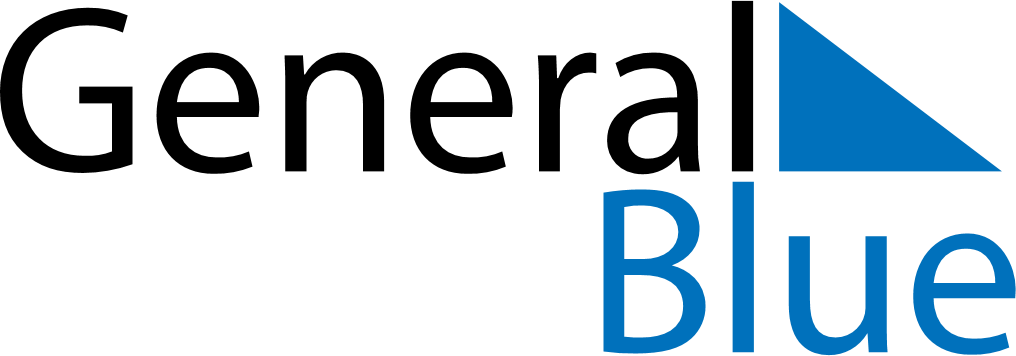 Quarter 2 of 2021South KoreaQuarter 2 of 2021South KoreaQuarter 2 of 2021South KoreaQuarter 2 of 2021South KoreaQuarter 2 of 2021South KoreaApril 2021April 2021April 2021April 2021April 2021April 2021April 2021SUNMONTUEWEDTHUFRISAT123456789101112131415161718192021222324252627282930May 2021May 2021May 2021May 2021May 2021May 2021May 2021SUNMONTUEWEDTHUFRISAT12345678910111213141516171819202122232425262728293031June 2021June 2021June 2021June 2021June 2021June 2021June 2021SUNMONTUEWEDTHUFRISAT123456789101112131415161718192021222324252627282930May 5: Children’s DayMay 19: Buddha’s BirthdayJun 6: Memorial Day